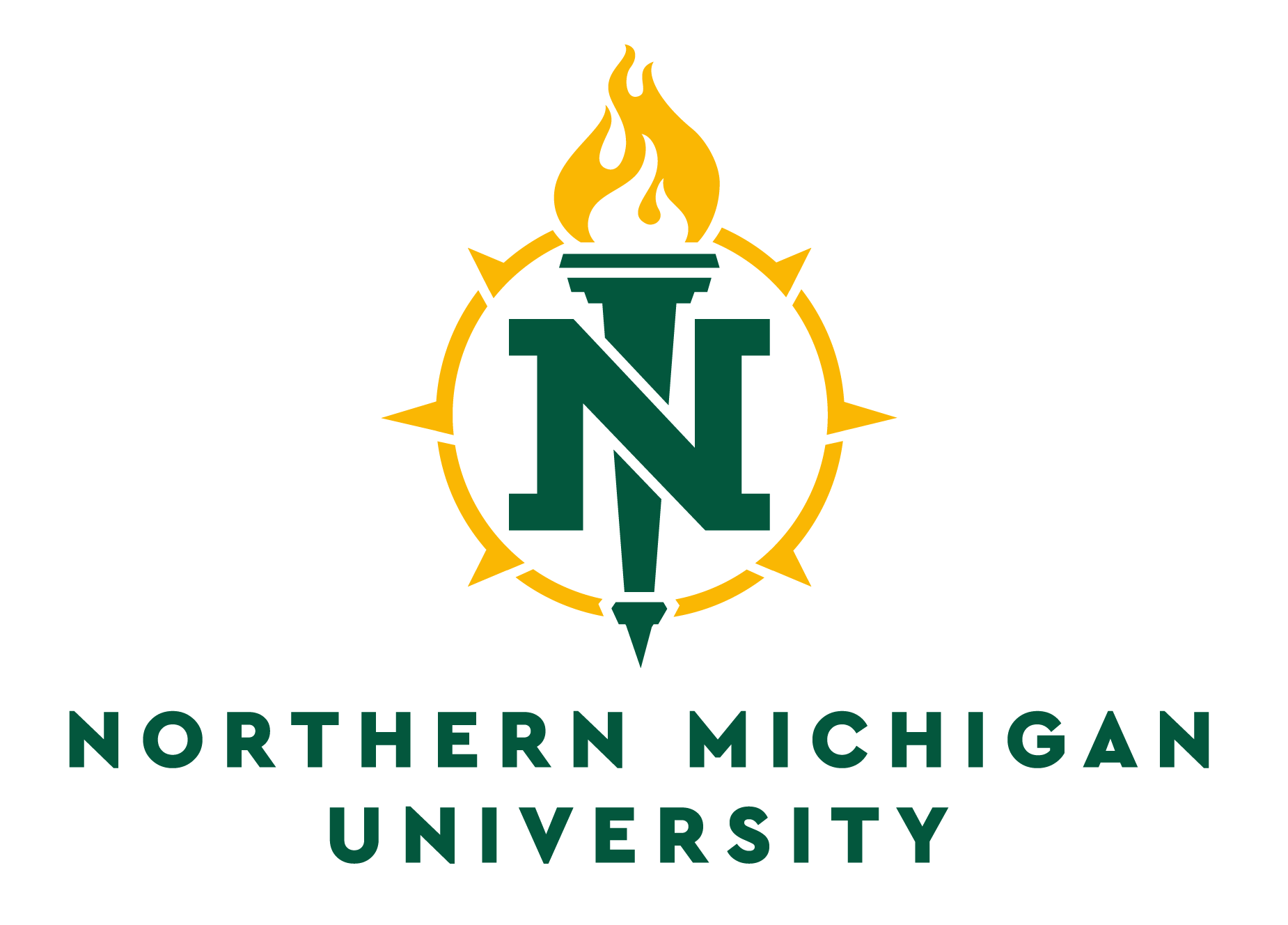 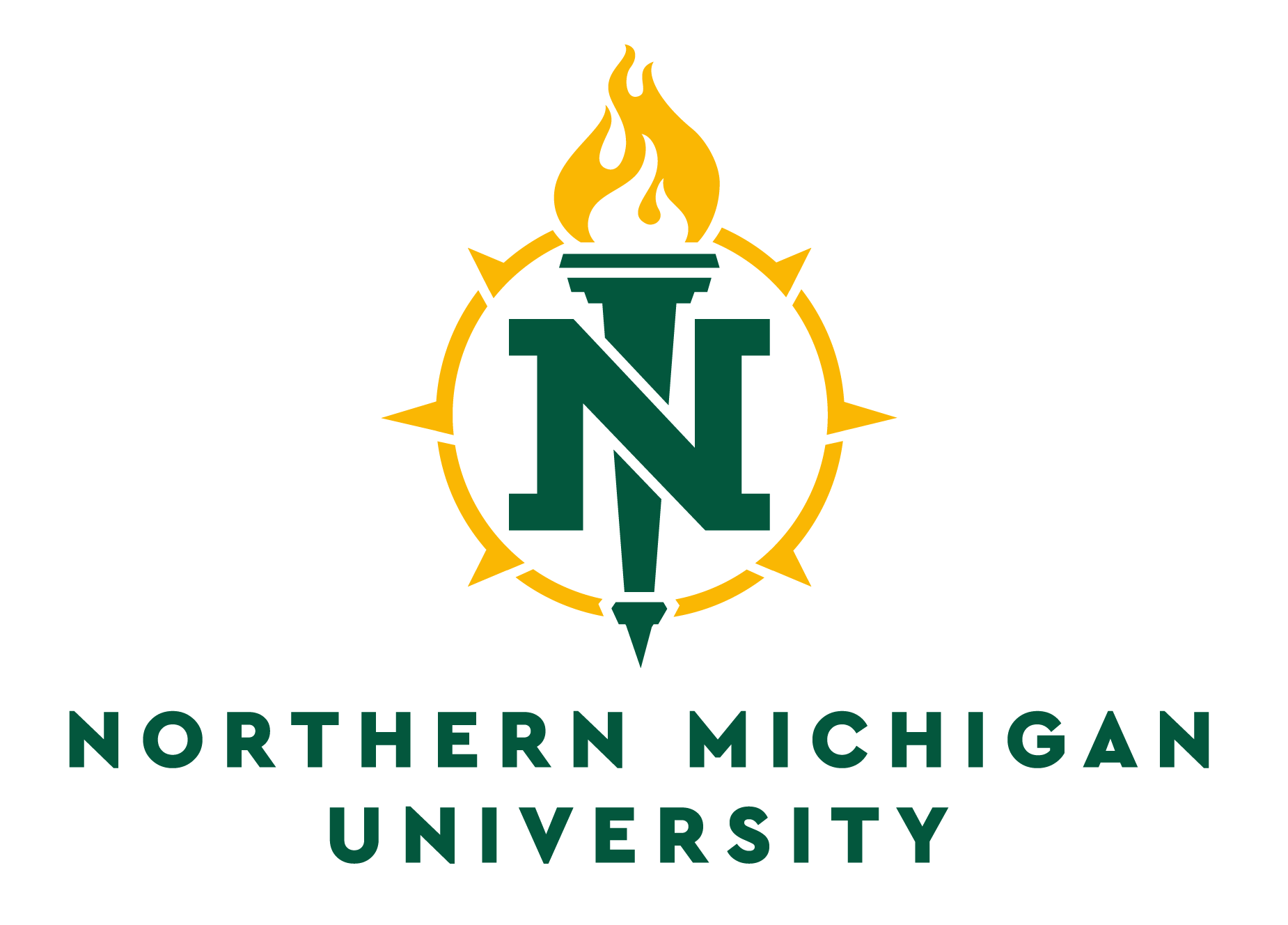 Exemption RequestInstitutional Animal Care and Use CommitteeInstructions: Use this form for projects involving vertebrate animals that are exempt from IACUC review.  The animal uses must fall entirely within one of the categories listed in Part III. Include a brief description of the proposed animal use and explain why it should be exempt from IACUC review. Send this request electronically to IACUC@nmu.edu and IACUCChr@nmu.edu to ensure a prompt review. If the exemption is approved, the proposed animal use may commence once signatures from the principal investigator and the IACUC Chair have been obtained via RightSignature. Please contact the IACUC Chair (email: IACUCChr@nmu.edu) if you have any questions.Principal Investigator (Must be a faculty member or Department Head): 		Department:      Phone number:      	Date:      II.	Project/Grant/Course Number and Title (If you will be using external funds, please use the same title as the grant application; if work is for a course, please include the number of the course, title of the course, and a title for the work proposed):      	Funding Sources (External & Internal, if applicable):      III. ExemptionThe use of vertebrate animals involved in this project may only be exempt from IACUC review if it falls entirely in one or more of the categories below (check the box next to the appropriate category).  	 Whole dead animals not regulated by the USDA [e.g. cold-blooded vertebrates, birds, rats (Rattus only), and mice (Mus only)].	 Non-intrusive field research (observation only, no significant manipulation of the animal or its environment).	 Faculty approved internship or field practicum in which animals are owned or under the legal responsibility of a non-NMU entity (e.g., institution, business).	 Demonstration, or similar short-term activity, conducted on NMU property involving animals that are not owned by or under the legal responsibility of NMU.IV. Brief description of the project, and explanation of how the animal use qualifies for exemption from IACUC review: Signature: __________________________________________________                       Principle Investigator                                                                            DateV. Institutional Animal Care and Use Committee ApprovalBased on the selected use categories, description and explanation of the proposed procedures, the IACUC Chair, on behalf of the IACUC, approves this request for exemption from IACUC review.Signature: __________________________________________________	Institutional Animal Care and Use Committee Chair	Date 